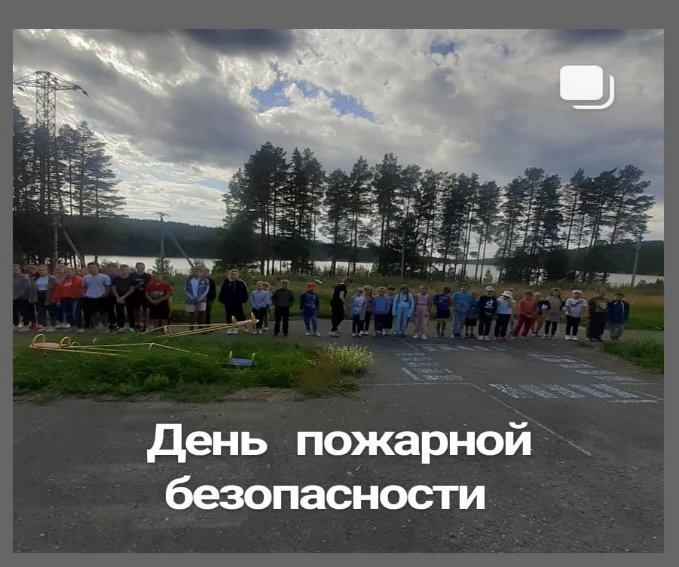        День пожарной безопасности     в МАУ ДОЛ «Спутник»                       15.07.2021гОчень важно помнить про пожарную безопасность! Ведь огонь не игрушка, это большой страх взрослых и детей! В лагере сегодня, 15.07.2021г, прошел день пожарной безопасности 🚒Вспомнили как вести себя в случае возникновения пожара и помочь другим! Ребята молодцы, все знают правила поведения ♥🔥Ну и, конечно же, экстренный номер телефона при пожаре 101 🚒С ребятами была проведена беседа на тему пожарной безопасности и правилам эвакуации в случае пожара!Мы провели тренировку и эвакуировались в безопасное место☀